Óraterv 1.A pedagógus neve: Kónya ZsuzsannaMűveltség terület: TechnikaTantárgy: Technika (dupla óra )Osztály: 4.bAz óra témája: Az ízeltlábúak, azon belül is a pókszabásúak tulajdonságainak felelevenítése. Szövegfeldolgozás. Az óra cél- és feladatrendszere: Beszédkészség, kifejező képesség fejlesztése. Kifejező, értő olvasás fejlesztése. Szövegértés fejlesztése.Az óra didaktikai feladatai: A meglévő ismeretek felidézése, megerősítése. Motiválás, szemléletesség, tudatosság.Tantárgyi kapcsolatok: Környezetismeret: ízeltlábúak törzsének és a pókszabásúak osztályának tulajdonságai. Magyar nyelv- és irodalom: szómagyarázat, szövegértés.Felhasznált forrás: Szitakötő folyóirat 47. szám  Vibók Ildi: Pók-ügyDátum: 2019. 10. 07.Óraterv 2.A pedagógus neve: Kónya ZsuzsannaMűveltség terület: TechnikaTantárgy: Technika (dupla óra )Osztály: 4.bAz óra témája: Pók készítése.Az óra cél- és feladatrendszere: A pontos, precíz feladatvégzés. A szociális kompetenciák fejlesztése az órán való együttműködés során. Problémamegoldó képesség fejlesztése.Az óra didaktikai feladatai: Motiválás, szemléletesség, tudatosság.Dátum: 2019.10. 07.Mellékletek1.számú melléklet: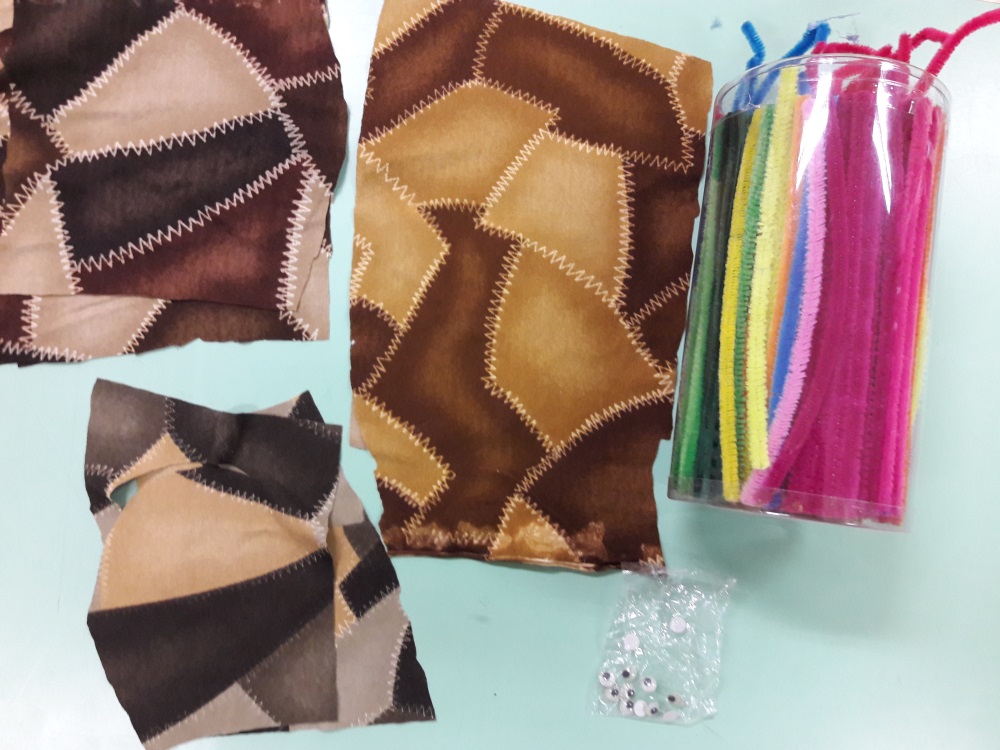 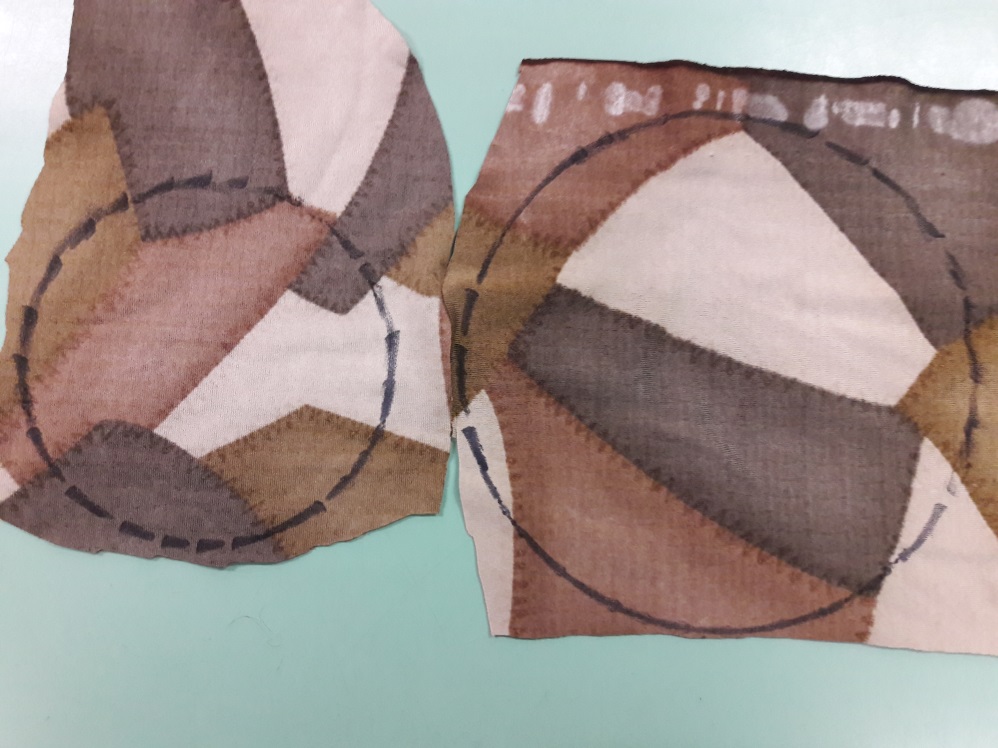 2.számú melléklet: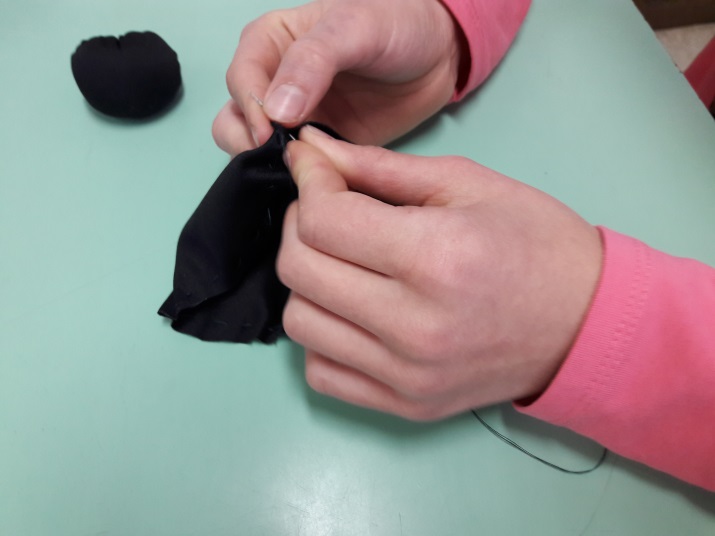 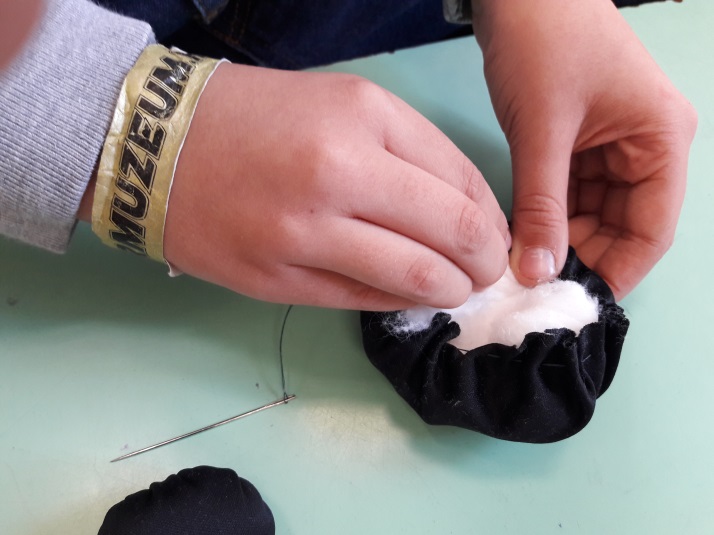 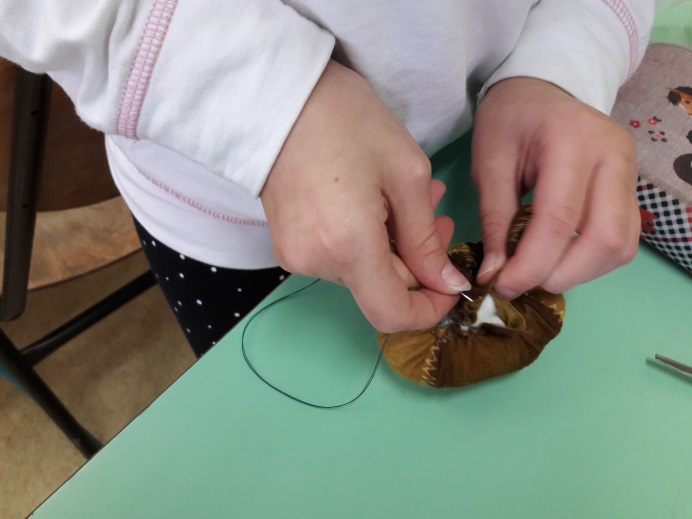 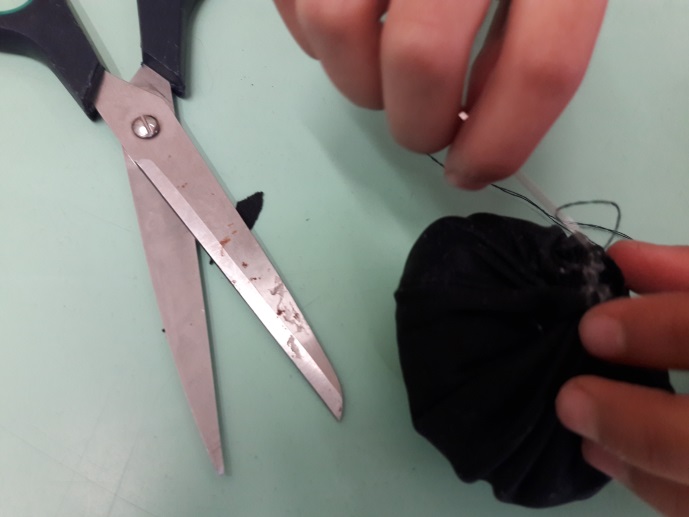 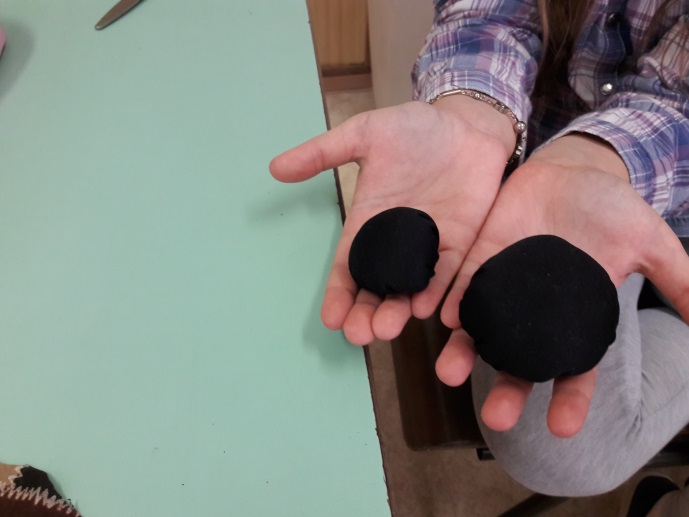 3.számú melléklet: 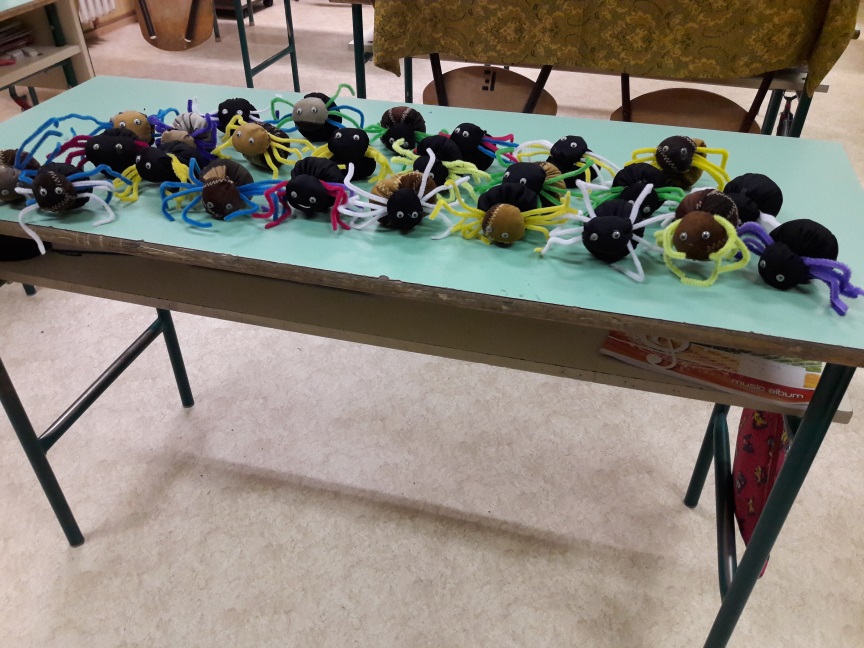 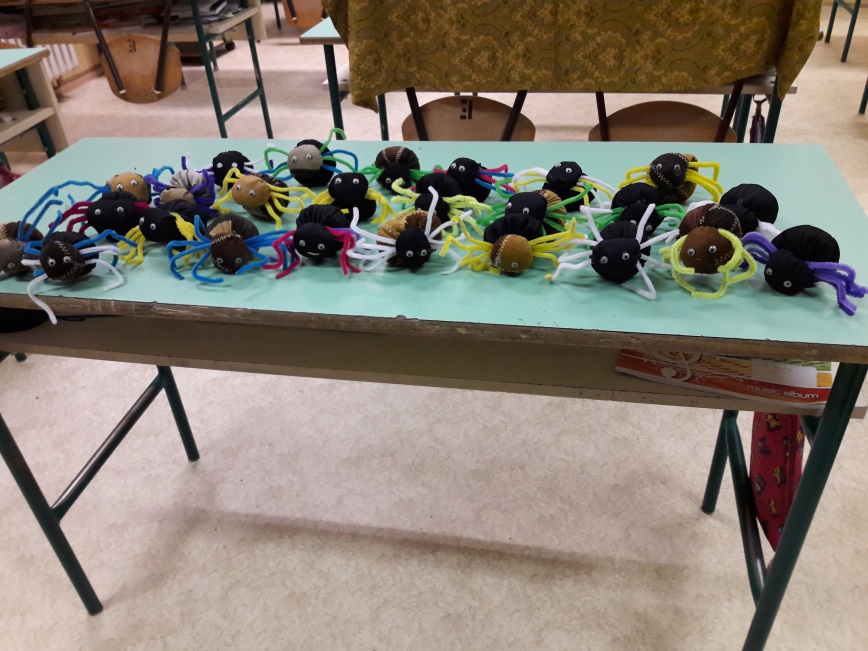 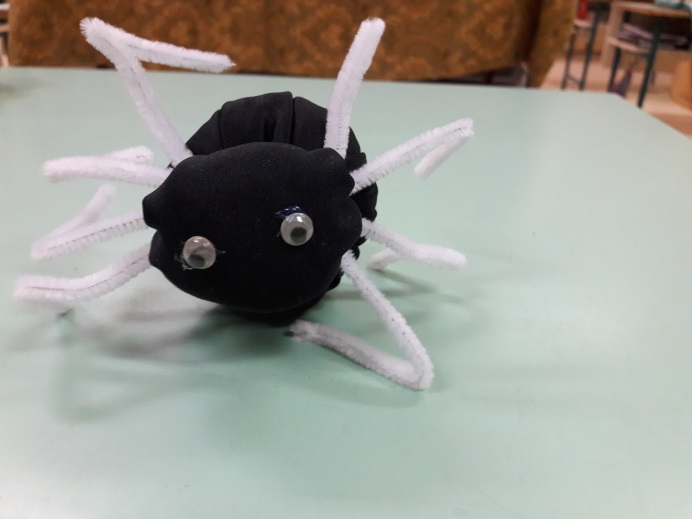 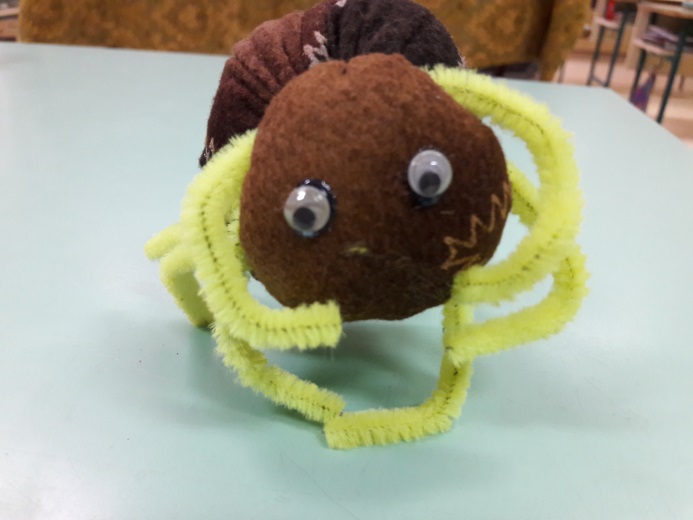 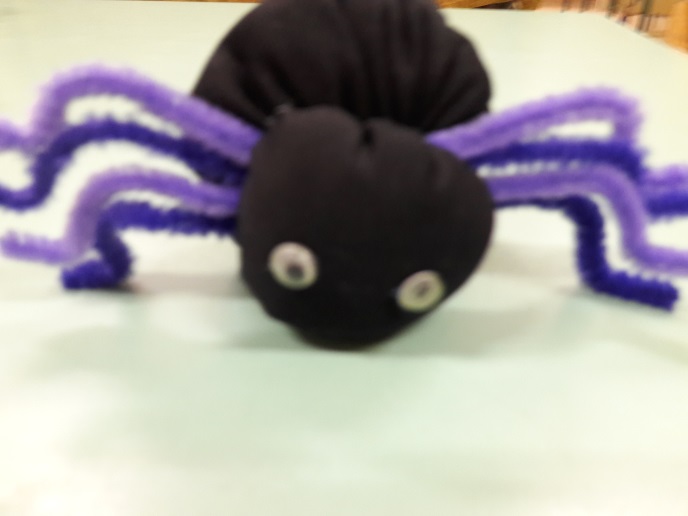 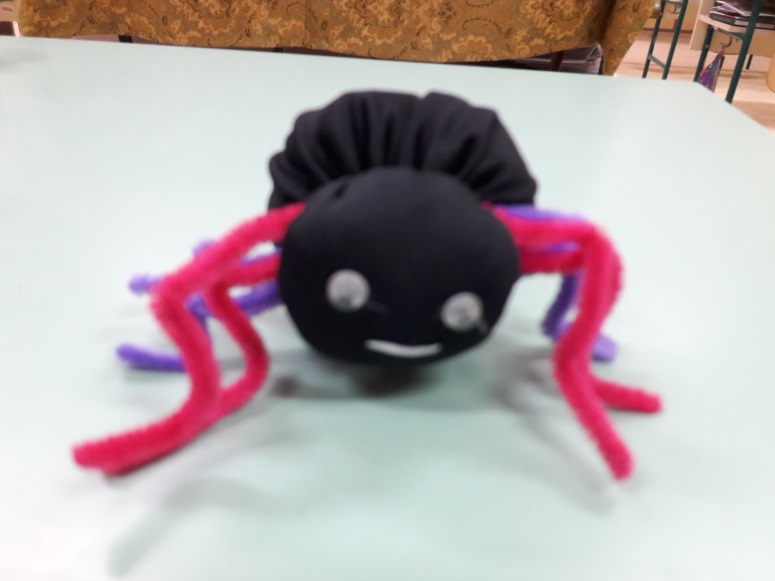 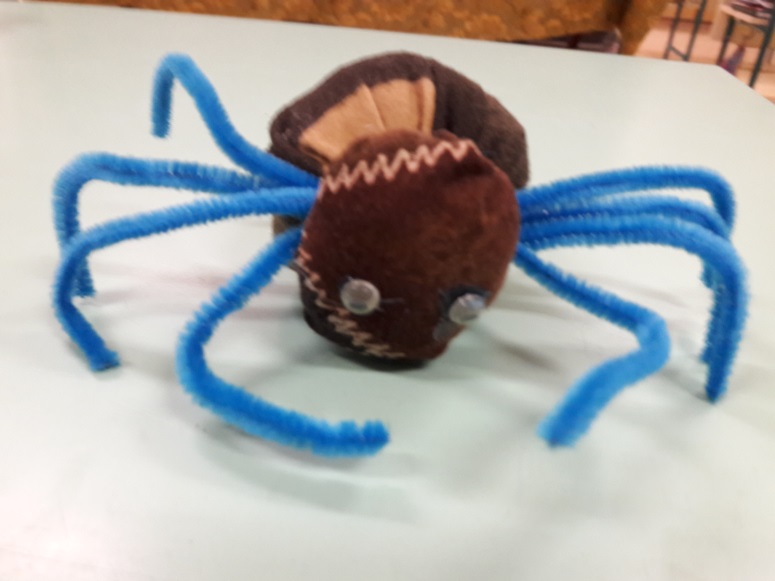 IdőkeretAz óra meneteNevelési-oktatási stratégiaNevelési-oktatási stratégiaNevelési-oktatási stratégiaMegjegyzésekIdőkeretAz óra meneteFejlesztési területekTanulói munkaformák,módszerekEszközökMegjegyzések1’Köszönés, hetesek jelentése.figyelemfrontális munkanapi rutin10’Az óra témájára ráhangolódás, motiváció:az ízeltlábúak törzsének tulajdonságai a pókszabásúak osztályának tulajdonságaiGyűjtsétek össze azokat a tulajdonságokat, melyeket az ízeltlábúakról és a pókszabásúakról tanultunk!figyelem,emlékezet,együttműködésA tanult ismeretek felidézése, alkalmazása.csoport munkafeladatmegoldás,tevékenykedtetésfrontális munkamegbeszélés,önellenőrzéspapír, ceruzaA tanulók 6 csoportban dolgoztak.Közös megbeszéléssel ellenőriztük a feladatokat (pl. testfelépítés, mi borítja testüket, hol találhatók az érzékszerveik és milyenek ezek….).10’Vibók Ildi: Pók-ügy c. írásának elolvasásaolvasás, szövegértés,frontális munkaSzitakötő folyóirat 47. szám1’Célkitűzés:A mai órán madárpókot fogunk varrni.figyelemfrontális munkaközlés5’Internetről madárpókok képének keresése, megnézése.Beszédkészség fejlesztése.A tanult szakszavak használata.Ismeretek mélyítése.frontális munka, beszélgetésegyéni élmények, tapasztalatokinternet, projektorral kivetítés5’Munkafolyamatok megbeszélése, táblára írása.figyelem,együttműködésfrontális munkatáblanapi rutin1. anyagok, eszközök kiosztása, kiválasztása2. körök kinyírása3. 2db kör gépöltéssel varrása.4. körök megtömése vattával és összehúzása, elkötése5. pók összeragasztása ragasztópisztollyal (2db kör, 4 pár láb, szemek)6’Szükséges anyagok és eszközök előkészítése és szétosztása.figyelemfrontális munkatanító által anyagra előre megrajzolt körök, tű, cérna, olló, vatta, zsenília fonal(1. sz. melléklet)napi rutin7’Gépöltés megmutatása, elkezdése.figyelem, emlékezetfrontális munkamegbeszélésbemutatásegyéni munka2. sz. mellékletIdőkeretAz óra meneteNevelési-oktatási stratégiaNevelési-oktatási stratégiaNevelési-oktatási stratégiaMegjegyzésekIdőkeretAz óra meneteFejlesztési területekTanulói munkaformák,módszerekEszközökMegjegyzések25’Körök nyírása,varrása, tömése, elkötése.figyelem,emlékezet,együttműködés, pontosságönálló munka-tevékenykedtetéskörök, olló, tű, cérna, vatta20’Pók ragasztásafigyelemegyéni munkaragasztópisztoly, zsenília lábak, szemekTanítói segítséggel.5’Kiállítás az elkészült munkákból.esztétikai érzék fejlesztésefrontális munka3. sz melléklet